Personel Bilgilerini Güncelle	Personellerinizin detay bilgilerini, kişisel bilgilerini excel olarak indirip güncel olmayan veya silinecek bilgileri silip tekrar sisteme yükleyerek Personel bilgilerinde güncelleme sağlayabilirsiniz.Personel Bilgilerini Güncelleyebilmek için; Personel İşlemleri Modülü altında bulunan Görevlendirme ekranına geliniz.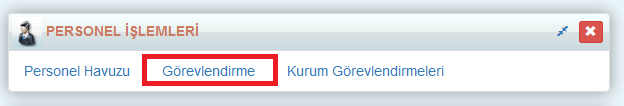 Açılan ekrandan sağ üst köşede İşlemler butonuna tıklayınız.Karşınıza çıkan ekrandan Personel Bilgilerini Güncelle alanına tıklayınız.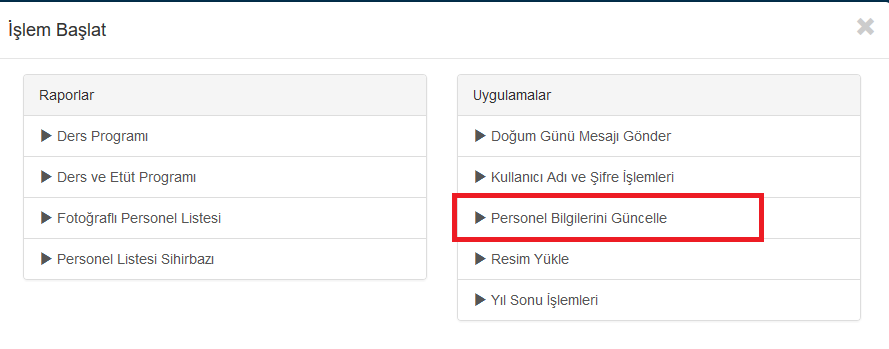 Açılan ekranda;Operasyon Türü : İndir / Yükle seçenekleri bulunmaktadır. Bilgileri indirmek için İndir, excelde bilgileri düzelttikten sonra yüklemek için Yükle seçeneğini seçmelisiniz. Operasyon türü yükle seçildiğinde size yüklenecek dosyayı eklemeniz için alan açılacaktır.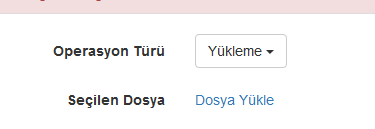 Sırlama Ölçütü : İndirilen excelin personelin adına göre veya TC Kimlik numarasına göre sıralanmasını sağlatabilirsiniz.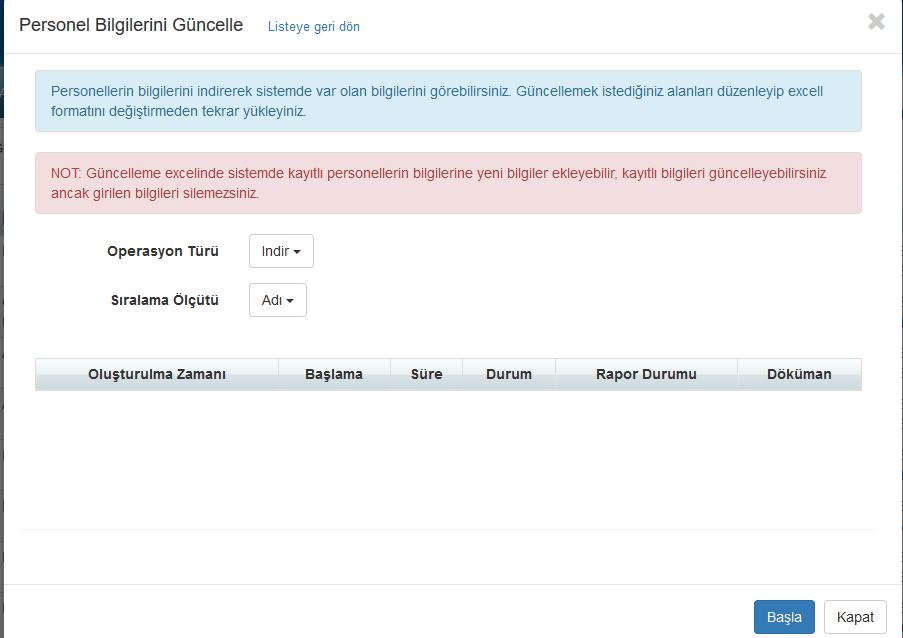 İşlem yönünüzü belirttikten sonra Başla diyerek işlemlerinizi yapabilirsiniz.İndirilen excelin örneğini aşağıda görebilirsiniz.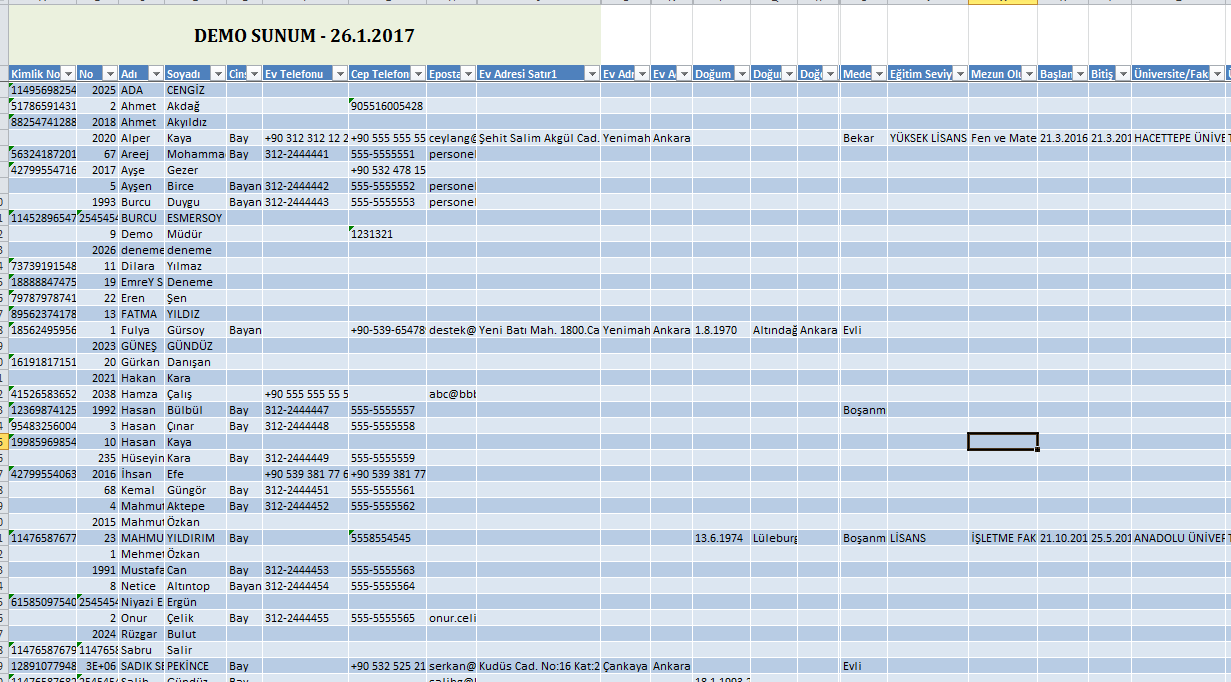 